Name:________________________ Class:________ Date:________Let`s plan a trip!例) A: If you went to France, where would you visit?   B: I would visit the Eiffel tower.結果を書きましょう。If Sam went to Canada, he would eat maple syrup.1. _____________________________________________________________________________________2. _____________________________________________________________________________________3. _____________________________________________________________________________________4. _____________________________________________________________________________________5. _____________________________________________________________________________________eat (food)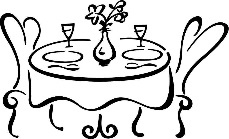 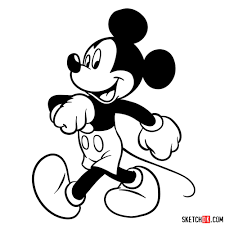 meet (person)　see (animal)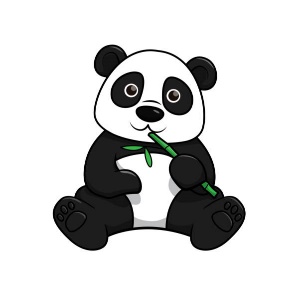  visit (place)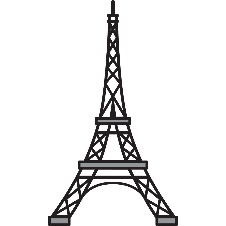 Country:NameAnswerNameAnswer